=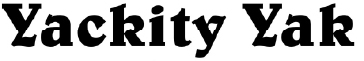 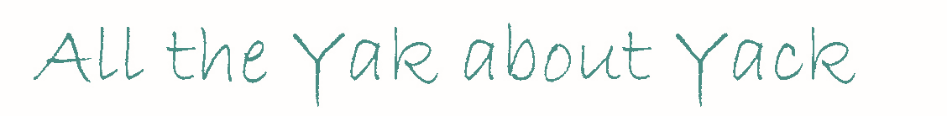 THIS BOOKING FORM MUST BE FULLY COMPLETED TO MEET MEDIA LAW REQUIREMENTS. NO ADVERTISEMENT CAN BE PLACED IN YACKITY YAK WITHOUT THIS FORM BEING COMPLETED AND ACCOUNTS PAID. INVOICES WILL BE ISSUED ON RECEIPT OF THIS FORM.We have been able to keep 2024 advertising prices the same as we are receiving a number of new advertisers which is very gratifying – thank you all!There is a choice of four different sized advertisements as detailed below. If you are able to commit to taking out six advertisements over a year, then we can reward you with a sizeable 12.5% discount, which all helps in these testing economic times.We are also happy to invoice you per edition at the discounted rate as long as you have committed to the years’ worth of advertising. Just tick the box below. If you are a returning advertiser, please note that we have changed our bank account number to that below. Make sure you change our banking details when making a payment otherwise it will bounce.PAYMENTDirect deposit payment or bank transfer via:BANK:  Hume Bank    A/C Name: YCDCo (Yackity Yak) P/LBSB:  640-000    A/C No:  111 324 765Ref: Your name, business name or invoice number********************************************NAME: ADDRESS: EMAIL: PHONE: ABN: ********************************************SIGNATURE:				Date:If you wish to be invoiced per advert, tick the box    ADVERT TYPECost per Issue incl. GST2 issues3 issues4 issues5 issues6 issues (12.5% discount)Size 1 - 90 x 55 mm$40$80$120$160$200$210Size 2 - 
175 x 110mm$80$160$240$320$400$420Size 3 - Half Page 
180 x 260mm$180$360$540$720$900$939.35Size 4 - Full page
260 x 380mm$336$672$1,008$1,344$1,680$1,764